Worksheet year 5       Machačová Y.Vyber sloesa z rámečku a přidej k aktivitě – slova, která neznáš vyhledej ve slovníku. ______________  the laundry_______________ up_______________ dinner_______________ to bed_______________ TV_______________ home_______________ breakfast_______________ to work_______________ a book_______________ to music_______________ a shower_______________ shopping_______________ a newspaper_______________ the clothes_______________ dressed_______________ lunchNapiš do kroužku správné písmenko z activity nahoře:1.   	2. 	3.  	4. 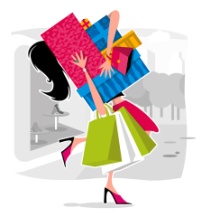 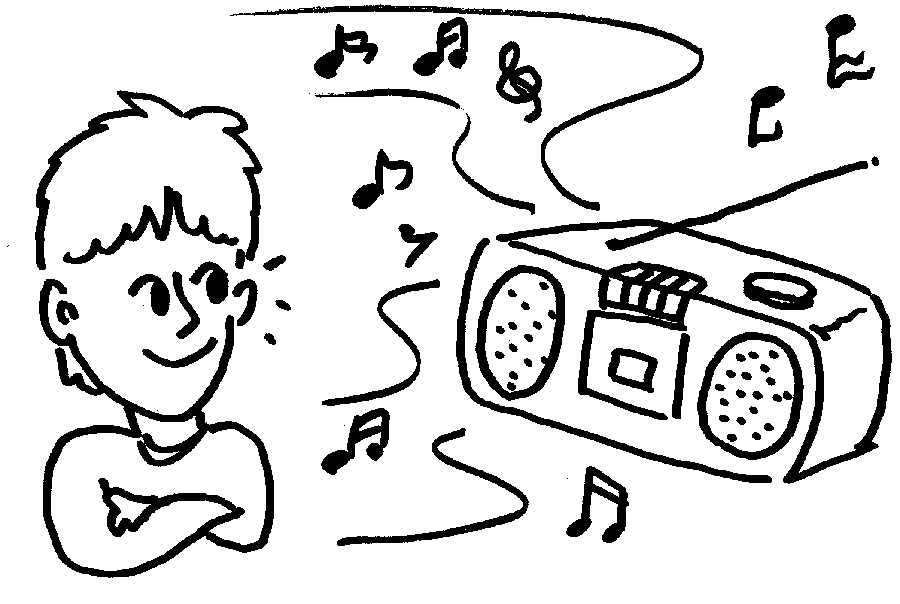 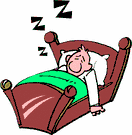 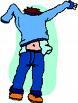 5.  	6. 	7. 	8. 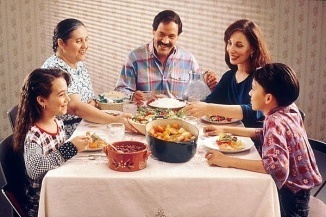 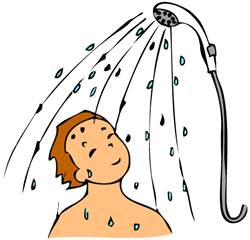 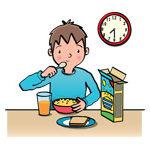 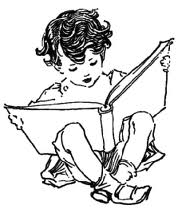 9. 	10. 	11. 	12. 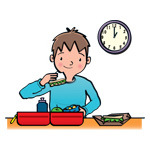 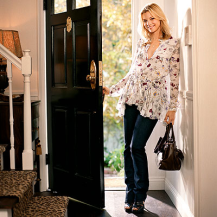 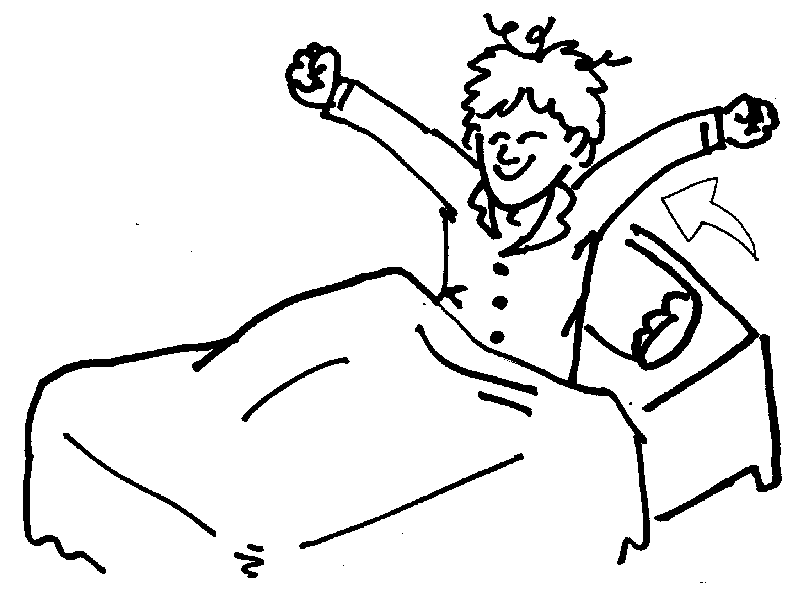 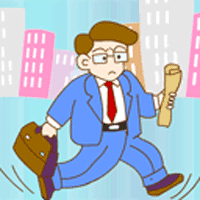 13. 		14.	15.		16.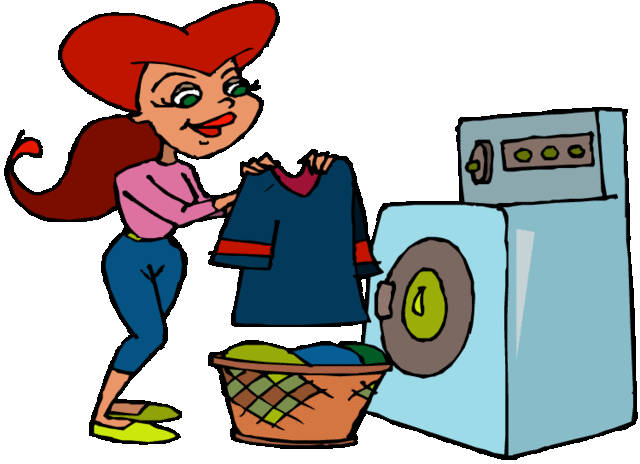 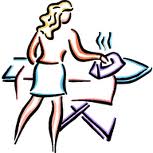 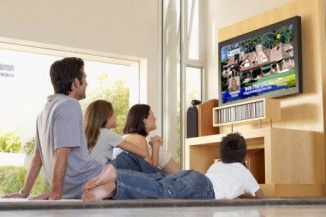 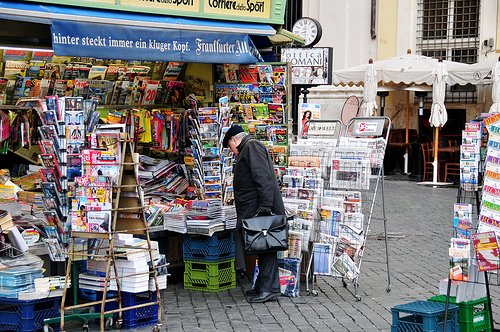 Podívej se na příklad A ,B a přečti si věty u obrázků.                 I get up at seven o’clock.      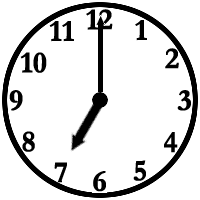   I iron the clothes on Tuesday.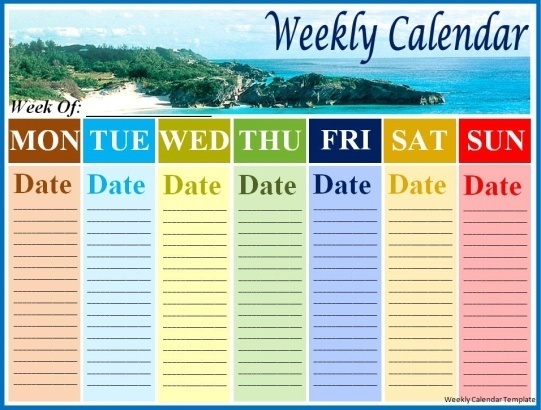 A nyní napiš o sobě věty podle obrázků. Píšeš o sobě – vždy začni I. ________________________________________________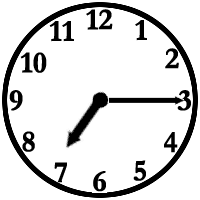 ___________________________________________________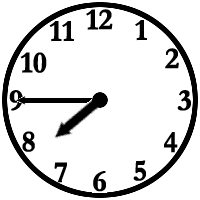 _________________________________________________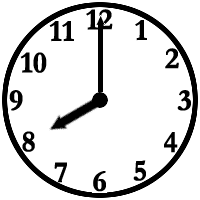 _________________________________________________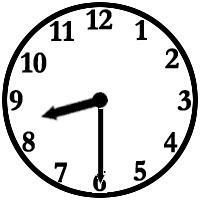 _________________________________________________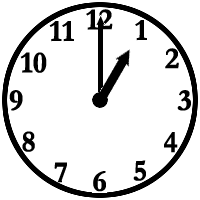 _________________________________________________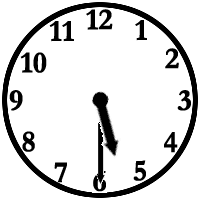 ___________________________________________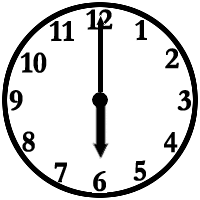 _______________________________________________________________________________________________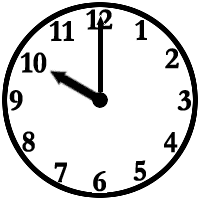 ____________________________________________________________________________________________________________________________________________________________________________________________________________________________________________________________________________________________________________________